El siguiente es el documento presentado por el Magistrado Ponente que sirvió de base para proferir la providencia dentro del presente proceso.  El contenido total y fiel de la decisión debe ser verificado en la respectiva Secretaría.Asunto			: Decide impedimentoTipo de proceso	: Ejecutivo Ejecutante		: Imágenes Diagnósticas S.A.Ejecutado 		: La Previsora SA Compañía de SegurosProcedencia		: Juzgado Primero Civil del Circuito de Pereira, R.Radicación		: 66001-31-03-001-2020-00194-01Mag. Sustanciador	: DUBERNEY GRISALES HERRERATEMAS:	IMPEDIMENTO / DEFINICIÓN Y FINALIDAD / TAXATIVIDAD DE SUS CAUSALES / INTERPRETACIÓN RESTRINGIDA / PLEITO PENDIENTE / SOLO PUEDE INVOCARSE VINCULADA LA RESPECTIVA PERSONA AL PROCESO / SE APELÓ AUTO DE RECHAZO DE LA DEMANDA.… en aplicación del principio de imparcialidad, que de manera imperativa gobierna la actuación judicial, es que el legislador se ha ocupado de estipular unas hipótesis de orden objetivo y subjetivo, a fin de que el operador judicial manifieste su imposibilidad para resolver el litigio, so pena de menguar a las partes, terceros y demás partícipes procesales; en aras de salvaguardar la transparencia y estrictez que debe arropar el oficio de administrar justicia.  En este sentido múltiples decisiones de la CSJ.Se definen las causales de impedimento (Iguales a las de recusación), según las palabras del maestro Devis Echandía como: “(…) situaciones personales del juez o magistrado que la ley contempla como motivo para que se abstenga de administrar justicia en un caso determinado; (…) En esas condiciones hay una especie de inhabilidad subjetiva del funcionario para administrar justicia en el cargo concreto y su separación es una garantía de la imparcialidad indispensable para que la sociedad y las partes tengan confianza en sus jueces”.Al examinar la figura en comento, la CC señaló, en cita que hace de su propio precedente:Técnicamente, el impedimento es una facultad excepcional otorgada al juez para declinar su competencia en un asunto específico, separándose de su conocimiento, cuando considere que existen motivos fundados para que su imparcialidad se encuentre seriamente comprometida. Sin embargo, con el fin de evitar que el impedimento se convierta en una forma de evadir el ejercicio de la tarea esencial del juez, y en una limitación excesiva al derecho fundamental al acceso a la administración de justicia (Artículo 228, C.P.), jurisprudencia coincidente y consolidada de los órganos de cierre de cada jurisdicción, ha determinado que los impedimentos tienen un carácter taxativo y que su interpretación debe efectuarse de forma restringida. (…)En este evento se ha invocado la causal del numeral 6º, artículo 141, CGP, puesto que aduce la funcionaria que tiene un pleito pendiente con La Previsora SA Compañía de Seguros, aquí ejecutada. Con las premisas jurídicas apuntadas, esta Sala Unitaria considera que carece de fundamento el impedimento formulado, pues el asunto está a la espera de que se trabe la litis, pende la notificación de esa entidad y en esas condiciones, de ninguna manera, puede considerarse afectada la imparcialidad de la funcionaria frente a un sujeto procesal que todavía no está en el proceso y tal vez nunca lo esté…A la fecha su juicio en manera alguna podría parcializarse, si se confirma la decisión de rechazo, no favorece a la compañía y si lo revocara, tendrá que ser vinculada, y tendrá las garantías de defensa plenas. Ahora, si eventualmente alguna de estas últimas decisiones se apelara, cobraría fuerza la causal…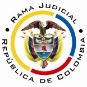 REPUBLICA DE COLOMBIARAMA JUDICIAL DEL PODER PÚBLICOTRIBUNAL SUPERIOR DEL DISTRITO JUDICIALSALA DE DECISIÓN CIVIL – FAMILIA – DISTRITO DE PEREIRADEPARTAMENTO DEL RISARALDAAC-0064-2021Cuatro (4) de mayo de dos mil veintiuno (2021).EL ASUNTO POR DECIDIREl impedimento manifestado por la Magistrada Adriana Patricia Díaz Ramírez, para conocer el asunto de la referencia, conforme a las estimaciones jurídicas que siguen (Artículo 143-4º, CGP). LAS FUNDAMENTACIONES JURÍDICAS PARA DECIDIRLa competencia funcional. A voces del artículo 140-4º  del CGP, es esta Sala Unitaria de Decisión, la encargada de conocer del impedimento. El problema jurídico para resolver ¿Debe declararse fundado o infundado el impedimento de la magistrada Adriana Patricia Díaz Ramírez, por ajustarse su actuar a la causal 6ª del artículo 141, CGP?LA RESOLUCIÓN DEL PROBLEMA JURÍDICOLos impedimentos y recusaciones Diamantino adviene el deber de todo servidor judicial, de apartarse del conocimiento de un proceso, cuando quiera que su juicio se vea empañado por un interés, sea de parentesco, amistad íntima o enemistad grave u otro de aquellos calificados de manera previa y expresa, por el legislador instrumental; pues comprometen el derecho fundamental a la igualdad y al debido proceso.Con enfoque constitucional, en criterio prohijado en esta sede, asevera el profesor Ramírez Gómez: “Claro está que el principio de la imparcialidad, debe ser calificado como “supremo del proceso” por ser él un plus que encierra otros grandes principios y realiza fundamentales valores: debido proceso, derecho de defensa y adjudicación justa.  Este principio no se agota en la conducta del juez, sino que compromete toda la actividad de los oficiales judiciales que intervienen en el trámite del proceso, (…)”.A tono con lo aseverado la CSJ, Sala de Casación Penal, ha reconocido de forma unánime la naturaleza constitucional del instituto de los impedimentos y las recusaciones, con las siguientes palabras: “(…) que esa naturaleza constitucional radica no solo en el artículo 230 citado, sino en el artículo 228 de la Carta Política, norma superior que dispone que la administración de justicia sea una función pública y que las decisiones de los jueces se produzcan con independencia.”.  Amén de lo anotado, pertinente lo que sostiene la citada Colegiatura: “El derecho a un tribunal imparcial derivado del artículo 209 de la Constitución Política, en cuanto la función pública de administrar justicia así lo reclama, se ha concebido como esencial del debido proceso, en el sentido que frente a la presencia de partes parciales se exige un tercero imparcial, principio de alcance general, puesto que tiene aplicación en todos los sistemas procesales”.Así entonces, en aplicación del principio de imparcialidad, que de manera imperativa gobierna la actuación judicial, es que el legislador se ha ocupado de estipular unas hipótesis de orden objetivo y subjetivo, a fin de que el operador judicial manifieste su imposibilidad para resolver el litigio, so pena de menguar a las partes, terceros y demás partícipes procesales; en aras de salvaguardar la transparencia y estrictez que debe arropar el oficio de administrar justicia.  En este sentido múltiples decisiones de la CSJ.Se definen las causales de impedimento (Iguales a las de recusación), según las palabras del maestro Devis Echandía como: “(…) situaciones personales del juez o magistrado que la ley contempla como motivo para que se abstenga de administrar justicia en un caso determinado; (…) En esas condiciones hay una especie de inhabilidad subjetiva del funcionario para administrar justicia en el cargo concreto y su separación es una garantía de la imparcialidad indispensable para que la sociedad y las partes tengan confianza en sus jueces”.Al examinar la figura en comento, la CC señaló, en cita que hace de su propio precedente:Técnicamente, el impedimento es una facultad excepcional otorgada al juez para declinar su competencia en un asunto específico, separándose de su conocimiento, cuando considere que existen motivos fundados para que su imparcialidad se encuentre seriamente comprometida. Sin embargo, con el fin de evitar que el impedimento se convierta en una forma de evadir el ejercicio de la tarea esencial del juez, y en una limitación excesiva al derecho fundamental al acceso a la administración de justicia (Artículo 228, C.P.), jurisprudencia coincidente y consolidada de los órganos de cierre de cada jurisdicción, ha determinado que los impedimentos tienen un carácter taxativo y que su interpretación debe efectuarse de forma restringida. El resaltado es de esta Sala.EL CASO CONCRETO MATERIA DE ANÁLISISLas causales que ha erigido el legislador procesal, son taxativas o limitadas, así se reconoce en forma pacífica en la jurisprudencia nacional. En este evento se ha invocado la causal del numeral 6º, artículo 141, CGP, puesto que aduce la funcionaria que tiene un pleito pendiente con La Previsora SA Compañía de Seguros, aquí ejecutada. Con las premisas jurídicas apuntadas, esta Sala Unitaria considera que carece de fundamento el impedimento formulado, pues el asunto está a la espera de que se trabe la litis, pende la notificación de esa entidad y en esas condiciones, de ninguna manera, puede considerarse afectada la imparcialidad de la funcionaria frente a un sujeto procesal que todavía no está en el proceso y tal vez nunca lo esté. El interés es futuro.A la fecha su juicio en manera alguna podría parcializarse, si se confirma la decisión de rechazo, no favorece a la compañía y si lo revocara, tendrá que ser vinculada, y tendrá las garantías de defensa plenas. Ahora, si eventualmente alguna de estas últimas decisiones se apelara, cobraría fuerza la causal. Luce prematuro el pronunciamiento ahora. La demanda ejecutiva formulada en contra de la aseguradora, hasta ahora comienza, es posible que el trámite se frustre. El escrito introductor fue cuestionado en el auto inadmisorio (Carpeta 1ª instancia, pdf. No.08) y, posteriormente, rechazado ante la falta de subsanación completa (Carpeta 1ª instancia, pdf. No.14). En refuerzo, útiles e ilustrativas las palabras del Alto Tribunal Constitucional, cuando al examinar otra causal de impedimento (Tener interés directo, artículo 141-1°, CGP), y acogiendo jurisprudencia de la justicia ordinaria (CSJ), señaló: “(…) ni los hechos pasados, ni los hechos futuros tienen la entidad suficiente para deslegitimar la competencia subjetiva del juez”. En mérito de lo anteriormente expuesto, el Tribunal Superior del Distrito Judicial de Pereira, en Sala Única de Decisión,R e s u e l v e,DECLARAR infundado el impedimento propuesto por la Magistrada Adriana Patricia Díaz Ramírez.ADVERTIR que contra esta providencia no procede recurso alguno.Notifíquese,DUBERNEY GRISALES HERRERAMagistrado